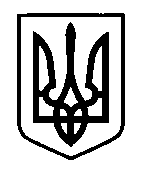 УКРАЇНАПрилуцька міська радаЧернігівська областьУправління освіти Про встановлення простою для окремих штатних одиницьзакладів загальної середньої  освітиКеруючись ст.ст. 34,113 КЗпП України, Законом України від 15.03.2022              № 2136-IX «Про організацію трудових відносин в умовах воєнного стану», Постановою КМУ від 07.03.2022 № 221 «Деякі питання оплати праці працівників державних органів, органів місцевого самоврядування, підприємств, установ та організацій, що фінансуються або дотуються з бюджету, в умовах воєнного стану», відповідно до п.5 Положення про управління освіти Прилуцької міської ради, затвердженого рішенням міської ради (72 сесія 7 скликання) від 15.09.2020 № 1, та на виконання листа виконавчого комітету Прилуцької міської ради  № 02-14/1906 від 17.06.2022НАКАЗУЮ: Керівникам закладів загальної середньої освіти :1.1.Проаналізувати  питання можливості забезпечення різних форм  організації освітнього процесу  та виконання   працівниками закладу своїх посадових обов’язків у повному обсязі.1.2.Зупинити роботу окремих штатних одиниць, які  не можуть виконувати посадові обов’язки в повному обсязі (вихователі груп подовженого дня, асистенти вчителів, бібліотекарі,  лаборанти, прибиральники службових  приміщень тощо).1.3.Встановити простій  для штатних одиниць, які  не можуть виконувати посадові обов’язки в повному обсязі.Централізованій бухгалтерії  управління освіти (СТУПАК В.В.) на підставі наказу  керівника закладу  проводити розрахунки заробітної плати  для  штатних одиниць закладів загальної середньої освіти , які  не можуть виконувати посадові обов’язки в повному обсязі, на  період простою  в  розмірі   не менше 2/3 посадового окладу.Даний наказ чинний на період  дії  правового режиму воєнного стану».Контроль за виконання даного наказу залишаю за собою.Начальник управління освіти                                        Олександр ПРАВОСУД  26 серпня  2022 рокуНАКАЗм. Прилуки                                 № 71